        Non-Standard Start Date Approval Checklist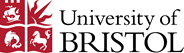 Who should complete the checklist? The checklist below must be completed for any new or existing programmes that are proposing a new or additional start date which is non-standard. Standard start dates are those shown as Key Academic Dates. Why is the checklist required? Completion of the required consultations as set out below will ensure those parts of the University who will be impacted by non-standard start dates have been informed and consulted with and can be prepared to support students at the proposed dates.  Confirmation that the required consultations have taken place will ensure that university-level of non-standard start dates has been informed following the appropriate level of due diligence.How and when do I submit the checklist? The consultations should be carried out once the business case (or approval form) has been agreed. The completed checklist should then be submitted alongside the academic case, which will need to be approved by the school and faculty before being submitted for university-level consideration at the Academic Quality and Standards Committee (AQSC), and final approval by the University Education Committee (UEC). Other considerations for non-standard start datesIn addition to these points noted below for central divisions, there would be education administration implications for School and Faculty teams, for example, managing optional unit choice, assessment and marking deadlines, timing of examination boards.  Early discussion with the Faculty Education Manager would be helpful.  Please see the BEAM guidance here: Non-standard programme starts (sharepoint.com)Contact for further information and queriesPlease contact approval-help@bristol.ac.uk if you have any queries   SECTION A: Proposal details and confirmation that issues arising from the consultation have been addressed    SECTION A: Proposal details and confirmation that issues arising from the consultation have been addressed  Programme title(s): Academic Lead: Please provide a written statement confirming that any issues identified with the key contacts who were consulted with below have been resolved, and that colleagues flagged as Kept Informed (KI) have been notified of the proposed start date. Please highlight any unresolved issues.   SECTION B: Consultation checklist   SECTION B: Consultation checklist   SECTION B: Consultation checklist   SECTION B: Consultation checklist Contact AreaContact Name(s)Relevance and IssuesConsulted or InformedTimetabling and Room Bookingetg-support@bristol.ac.uk (Mark PerrinsMultiple impacts around scheduling and timetablingCStudent Visa Servicesstudent-visa-advice@bristol.ac.uk (Ri’Anna Stueber or Rachel Meredith)Compliance adviceWorkload/ service planningCResidential Life and Wellbeing, AccommodationClaire Slater, Director of Student Life and Wellbeing student-accommodation@bristol.ac.uk (Thomas Shephard)ArrivalsOther delivery requirements/ workload planningCEducation Data and Insight Team(EDIT)ed-serv-student-records@bristol.ac.uk                          (Beccy Bridges/Zoe Redgrove)Statutory reporting Student Registration Application of the Education CycleCStudent SystemsSsio-systems@bristol.ac.uk (Sam Prince)SLC returnsSITS data maintenanceICard Servicescard-services@bristol.ac.uk  (Guy Worrall)Delivery requirements/ workload planningILibrariesLibrary-enquiries@bristol.ac.uk (Sarah Newbold)Study skills inductionsISports CentresJo.Blackett@bristol.ac.uk (Jo Blackett)Service planningIAdmissionsAdmo-pgmanagers@bristol.ac.uk (Amy Harris (PG))pete.campion-spall@bristol.ac.uk(Pete Campion-Spall (UG))Admissions data maintenanceCAS issuanceIStudent Fundingstudent-funding@bristol.ac.uk (Joshua Gibbs)Service planningIStudents’ UnionBristol-su@bristol.ac.uk (Paul Arnold, Ben Pilling)Service planningStudent representation supportOther delivery requirements/ workload planningIWelcome Week teamWelcome-team@bristol.ac.uk (Steve Hall)Availability of student appInductionsICampus DivisionJenny Lee (jenny.lee@bristol.ac.uk) Scott Standen (scott.standen@bristol.ac.uk) Building readiness, openingIInternational Officeinternational-office@bristol.ac.uk (Caroline Baylon)Comms to studentsArrivalsSponsored studentsIStudent Information ServiceLiam.Tarvit@bristol.ac.uk (Liam Tarvit)Service planningIIncome Officepaymentacceptance-office@bristol.ac.uk (Shirlene Adam)Service planningICurriculum Enhancement Programme (CEP)elena.christie@bristol.ac.uk (Elena Christie)Support for student digital orientationIStudent Services (Health and Inclusion)alison.golden@bristol.ac.uk (Alison Golden-Wright)To manage any demandICareers Servicecareers-admin@bristol.ac.uk (Stuart Johnson)AwarenessIMarketingmarketing-team@bristol.ac.uk (Christian Cull)Comms to studentsI